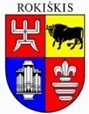 ROKIŠKIO RAJONO SAVIVALDYBĖS TARYBASPRENDIMASDĖL PRITARIMO ROKIŠKIO RAJONO SAVIVALDYBĖS VISUOMENĖS SVEIKATOS BIURO 2020 METŲ VEIKLOS ATASKAITAI2021 m. balandžio 30 d. Nr. TS- RokiškisVadovaudamasi Lietuvos Respublikos vietos savivaldos įstatymo 16 straipsnio 2 dalies 19, 40 punktais, Rokiškio rajono savivaldybės tarybos veiklos reglamento, patvirtinto 2019 m. kovo 29 d. sprendimu Nr. TS-43 „Dėl Rokiškio rajono savivaldybės tarybos veiklos reglamento patvirtinimo“, 276 punktu, Rokiškio rajono savivaldybės taryba n u s p r e n d ž i a:	Pritarti Rokiškio rajono savivaldybės visuomenės sveikatos biuro 2020 metų veiklos ataskaitai (pridedama).Sprendimas per vieną mėnesį gali būti skundžiamas Regionų apygardos administraciniam teismui, skundą (prašymą) perduodant bet kuriose šio teismo rūmuose Lietuvos Respublikos administracinių bylų teisenos įstatymo nustatyta tvarka.Savivaldybės meras							Ramūnas GodeliauskasAgnė Šapokaitė 	Rokiškio rajono savivaldybės tarybaiROKIŠKIO RAJONO SAVIVALDYBĖS TARYBOS SPRENDIMO DĖL PRITARIMO ROKIŠKIO RAJONO SAVIVALDYBĖS VISUOMENĖS SVEIKATOS BIURO 2020 METŲ VEIKLOS ATASKAITAI AIŠKINAMASIS RAŠTAS2021-04-30	Parengto sprendimo projekto tikslai ir uždaviniai. Tarybos sprendimo projekto tikslas − sudaryti sąlygas tarybos nariams išklausyti visuomenės sveikatos biuro 2020 metų veiklos ataskaitą ir priimti sprendimą dėl vadovo veiklos vertinimo.	Šiuo metu esantis teisinis reglamentavimas. Sprendimo projektas parengtas, vadovaujantis Lietuvos Respublikos vietos savivaldos įstatymu, Rokiškio rajono savivaldybės tarybos veiklos reglamentu, patvirtintu 2019 m. kovo 29 d. sprendimu Nr. TS-43 „Dėl Rokiškio rajono savivaldybės tarybos veiklos reglamento patvirtinimo“.	Sprendimo projekto esmė. Lietuvos Respublikos vietos savivaldos įstatymas reglamentuoja savivaldybės tarybos išimtinę kompetenciją išklausyti biudžetinių įstaigų, kurių savininkė yra savivaldybė, vadovų ataskaitas ir atsakymus į savivaldybės tarybos narių paklausimus reglamento nustatyta tvarka, priimti sprendimus dėl šių ataskaitų ir atsakymų.	Įgyvendinant teisės aktų nuostatas ir vykdant Rokiškio rajono savivaldybės tarybos veiklos reglamentą, kurie įpareigoja pagal savivaldybės administracijos parengtą ir su meru suderintą grafiką parengti ir teikti tarybai išklausyti 2020 metų Rokiškio rajono savivaldybės visuomenės sveikatos biuro veiklos ataskaitą, parengtas tarybos sprendimo projektas.	Galimos pasekmės, priėmus siūlomą tarybos sprendimo projektą:	teigiamos: išklausius ir pritarus sprendimo projektą, bus įvertinta įstaigos finansinė veikla, tinkamai įvertinti įstaigos pasiekti rezultatai bei veiklos trūkumai;	neigiamų pasekmių nenumatoma.	Kokia sprendimo nauda Rokiškio rajono gyventojams. Rajono gyventojai geriau susipažins su visuomenės sveikatos biuro veikla, jo problemomis, žmogiškaisiais ištekliais, finansine situacija – pajamomis ir išlaidomis bei veiklos perspektyvomis.	Finansavimo šaltiniai ir lėšų poreikis. Sprendimo įgyvendinimui skiriama valstybės biudžeto specialioji tikslinė dotacija.	Suderinamumas su Lietuvos Respublikos galiojančiais teisės norminiais aktais. Projektas neprieštarauja galiojantiems teisės aktams.	Antikorupcinis vertinimas. Teisės akte nenumatoma reguliuoti visuomeninių santykių, susijusių su Lietuvos Respublikos korupcijos prevencijos įstatymo 8 straipsnio 1 dalyje numatytais veiksniais, todėl teisės aktas nevertintinas antikorupciniu požiūriu.Rokiškio rajono savivaldybės visuomenės sveikatos biuro direktorė                     	Agnė Šapokaitė PRITARTARokiškio rajono savivaldybės tarybos2021 m. balandžio 30 d. sprendimu Nr. TS-ROKIŠKIO RAJONO SAVIVALDYBĖS VISUOMENĖS SVEIKATOS BIURO 2020 METŲ VEIKLOS ATASKAITABendra informacija apie įstaigą	Rokiškio rajono savivaldybės visuomenės sveikatos biuras (toliau – Biuras) yra Lietuvos nacionalinės sveikatos sistemos, įgyvendinanti valstybės ir savivaldybės funkcijas ir išlaikoma iš valstybės ir savivaldybės biudžetų asignavimų, savivaldybės biudžetinė sveikatos priežiūros įstaiga.	Biuras savivaldybės  biudžetinė įstaiga, įsteigta yra Rokiškio rajono savivaldybės tarybos 2008 m. balandžio 25 d. sprendimu Nr. TS4.70, įstaigos kodas 301817855, adresas: Respublikos  g. 94 LT-42136 Rokiškis.	Biuras įsteigtas siekiant vykdyti valstybinę (valstybės perduotą savivaldybėms) visuomenės sveikatos misiją – gerinti gyventojų sveikatą bei mažinti sveikatos netolygumus. Biuro pagrindinis tikslas – rūpintis Rokiškio rajono savivaldybės gyventojų sveikata, vykdyti savivaldybės visuomenės sveikatos priežiūrą, siekiant mažinti gyventojų sergamumą ir mirtingumą, gerinti gyvenimo kokybę, ugdyti sveikos gyvensenos įpročius, teikiant kokybiškas visuomenės sveikatos priežiūros paslaugas.	Pagrindinės Biuro veiklos sritys: 1) visuomenės sveikatos stiprinimas – sveikatos mokymas, informacijos apie sveiką gyvenseną skleidimas, sveikos gyvensenos propagavimas, formavimas ir nuo elgsenos priklausomų visuomenės sveikatos rizikos veiksnių mažinimas. Sveikatos stiprinimas gali būti apibrėžtas kaip procesas, suteikiantis daugiau galimybių rūpintis savo sveikata ir ją gerinti; 2) visuomenės sveikatos stebėsena – tikslingai organizuotas ir sistemingai atliekamas visuomenės sveikatos būklės, ją veikiančių visuomenės sveikatos rizikos veiksnių duomenų rinkimas, kaupimas, apdorojimas, saugojimas, analizė ir vertinimas; 3) vaikų ir jaunimo sveikatos priežiūra – tai kompleksinių priemonių visuma, skirta vykdyti sveikatos priežiūrą Rokiškio rajono savivaldybės ikimokyklinio ir bendrojo ugdymo įstaigose, padėti mokiniams saugoti ir stiprinti sveikatą, organizuojant ir įgyvendinant priemones, susijusias su ligų ir traumų profilaktika: 4) plėtoti visuomenės sveikatos psichikos sveikatos paslaugų prieinamumą bei ankstyvojo savižudybių atpažinimo ir kompleksinės pagalvos teikimo sistemą; 5) ikimokyklinio ugdymo įstaigoje vaikų  maitinimo organizavimo funkcija (savivaldybės savarankiška funkcija).	Lėšos visuomenės sveikatos priežiūrai vykdyti yra apskaičiuojamos ir paskirstomos pagal Valstybinėms (valstybės perduotoms savivaldybėms) visuomenės sveikatos priežiūros funkcijoms vykdyti reikalingų lėšų apskaičiavimo metodiką, patvirtintą Lietuvos Respublikos sveikatos apsaugos ministro 2013 m. spalio 11 d. įsakymu Nr. V-932 (aktuali redakcija), o vaikų maitinimo organizavimo funkcija yra išlaikoma iš savivaldybės biudžeto lėšų.Įsteigti 2014 m. Visagino, o 2016 m. Kupiškio rajono savivaldybių padaliniai. Nuo 2014 m. gruodžio 31 d. Biuras pasirašė visuomenės sveikatos priežiūros paslaugų teikimo Visagino gyventojams sutartį su Visagino savivaldybės administracija. Sutarties terminas – iki visiško Šalių įsipareigojimų įvykdymo. Pagal sutartį vykdyta visuomenės sveikatos priežiūros veikla. Biuras nuo 2015 m. rugpjūčio 13 d. pasirašė visuomenės sveikatos stiprinimo ir visuomenės sveikatos stebėsenos funkcijų vykdymo paslaugų teikimo sutartį su Kupiškio rajono savivaldybės administracija, o nuo 2016 m. vasario 1 d. pradėta vykdyti ir visuomenės sveikatos priežiūra šių savivaldybių teritorijose esančiose ikimokyklinio ugdymo ir bendrojo ugdymo mokyklose. Sutarties terminas –  sutartinų įsipareigojimų vykdymas 2020 metais. 2020 metais Visagino ir Kupiškio rajono savivaldybėse vykdė visuomenės sveikatos stiprinimą ir visuomenės sveikatos stebėseną,  visuomenės sveikatos priežiūrą šių savivaldybių teritorijose esančiose ikimokyklinio ugdymo ir bendrojo ugdymo mokyklose ir psichikos sveikatos paslaugų prieinamumą.PERSONALO VALDYMASVisuomenės sveikatos stiprinimo, visuomenės sveikatos stiprinimo specialistas, atliekantis vaikų ir jaunimo priežiūros specialisto funkcijas bei stebėsenos specialistas, vaikų maitinimo organizatorius veiklą vykdo Biure, o likę visuomenės sveikatos specialistai –  Rokiškio rajono savivaldybės ugdymo įstaigose. Biure visi darbuotojai tiesiogiai pavaldūs direktoriui.Biuro etatų skaičius 2020 m. gruodžio 31 d.: iš viso patvirtinta 24,3 etato, užimta 23,85 etato suderinus su Rokiškio rajono savivaldybės taryba, 2020 m. spalio 30 d. sprendimu Nr. TS-253 Dėl Rokiškio rajono savivaldybės tarybos 2018 m. rugsėjo 28 d. sprendimo Nr. TS-219 „Didžiausio leistino darbuotojų skaičiaus patvirtinimo Rokiškio rajono savivaldybės biudžetinėse įstaigose“ dalinio pakeitimo“. 2020 m. gruodžio 31 d. Biure dirbo 30 darbuotojų: Rokiškio rajono savivaldybėje − 14 darbuotojų, Visagino savivaldybėje − 7 darbuotojai, Kupiškio rajono savivaldybėje − 9 darbuotojai.1.Lentelė. Biuro pareigybių skaičius 2020 m. gruodžio 31 d.:Biuro darbuotojų išsilavinimas: aukštasis universitetinis − 14, aukštasis neuniversitetinis − 1, aukštesnysis (arba jam prilyginamasis) − 16. Biuro darbuotojų amžiaus vidurkis – 42. Specialistai nuolat gilina savo žinias ir įgūdžius įvairiuose kvalifikacijos kėlimo renginiuose ir nuotoliniu būdu , ir kontaktu. 2020 m. visi Biuro darbuotojai savo kvalifikaciją kėlė 100 procentų ir daugiau. 2020 m. Biuro 3 darbuotojai pradėjo studijuoti arba tęsia studijas: 1 − Klaipėdos universitete; 1 − Vilniaus universitete, Šiaulių akademijoje; 1 − Vilniaus universitete įgys visuomenės sveikatos bakalaurą ar magistrą.BIURO FINANSAVIMASNuo . visuomenės sveikatos priežiūra savivaldybėse įteisinta kaip valstybinė (valstybės perduota savivaldybėms) funkcija, ir kasmet skiriama tikslinė dotacija šai funkcijai įgyvendinti, Rokiškio rajono savivaldybės 2020 m. biudžete tam numatyta 252800,00 Eur :Mokinių visuomenės sveikatos priežiūros funkcijai vykdyti – 129600,00 Eur. 2. Lentelė. Mokinių visuomenės sveikatos priežiūros funkcijai vykdyti (pagal išlaidas).   								                          				                  (Eur)2. Visuomenės sveikatos stiprinimo ir stebėsenos funkcijoms vykdyti – 85900,00 Eur.3. Lentelė. Visuomenės sveikatos stiprinimo ir stebėsenos funkcijoms vykdyti (pagal išlaidas).   													                  (Eur)3. Užtikrinti savižudybių prevencijos prioritetų  nustatymo ilgojo ir trumpojo laikotarpių savižudybių prevencijos priemonių ir joms įgyvendinti – 37300,00 Eur. 4. Lentelė. Savižudybių prevencijos prioritetų funkcijai vykdyti (pagal išlaidas).                            												                             (Eur)	Nuo 2020 m. Biuras vykto vaikų maitinimo organizavimą ikimokyklinėse ugdymo įstaigose (savivaldybės savarankiška funkcija), skirta 16922,72 Eur. 5. Lentelė. Vaikų maitinimo organizavimo (ikimokyklinėse įstaigose) funkcijai vykdyti (pagal išlaidas).                            											                                                                                                                                             (Eur)		Iš viso ataskaitiniais metais uždirbta 266946,00 Eur. Teiktos visuomenės sveikatos priežiūros paslaugas Visagino savivaldybei (159300,00 Eur) ir Kupiškio rajono savivaldybei (1076460,00 Eur).  Iš gyventojų pajamų mokesčio paramos – 320,75 Eur. Specialiosios programos lėšos – 5365,16 Eur. Projektas „Sveikos gyvensenos skatinimas Rokiškio rajono savivaldybėje“ nuo 2018 m. birželio 29 d. iki 2021 m. birželio mėn., dėl COVID-19 pratęstas. Projekto vertė – 141519,99 Eur, liko neįsisavinta 7000 Eur.  Projektas „ Erasmus + „Inovatyvūs suaugusiųjų mokymo metodai ir technikos padedančios kurti patrauklias mokymo(si) aplinkas užsienio (Kroatija, Pranūzija, Suomija) įstaigose, teikiančiose neformalųjį suaugusiųjų švietimo paslaugas“ (partneris) – 4636 Eur (2021 m. tęsiamas). IV. PARENGTOS BIURO VEIKLOS ATASKAITOS IR DALYVAVIMAS MOKYMUOSESveikatos ugdymo ir mokymo 2020 m. ataskaita Nr. 41-1-sveikata (I–IV ketvirčių ir metų ataskaitos). Rokiškio rajono savivaldybės visuomenės sveikatos biuro direktoriaus 2020 m. veiklos ataskaita. 2020 metų valstybinių (valstybės perduotų savivaldybėms) visuomenės sveikatos priežiūros funkcijų vykdymo vertinimo kriterijų, jų reikšmių ataskaitos (pusmečio ir metų ataskaitos bei planai). Visuomenės sveikatos stebėsenos ataskaitos už 2020 m., vykdyto/vykdomo projekto atskaitos. Kiekvienais metais teikiamos ataskaitos apie vykdomas veiklas specializuotoms valstybinio lygmens įstaigoms pagal temas (psichoaktyvių medžiagų vartojimo prevencijos, psichikos sveikatos stiprinimo ir kt.). Kupiškio rajono ir Visagino savivaldybėms (pagal sutartį) ataskaitos. Kitos ataskaitos. Parengta 2020 m. vykdytų viešųjų pirkimų ataskaita bei 2020 m. planuotų vykdyti viešųjų pirkimų suvestinė (viešųjų pirkimų planas). 2020 m. vykdyti 120 mažos vertės pirkimai. Biure už dokumentų rengimą ir tvarkymą atsakingi Biuro direktorius, buhalteris ir specialistai.  Siekiant užtikrinti kokybišką visuomenės sveikatos priežiūros paslaugų teikimą savivaldybės gyventojams, 2020 m. Biuro specialistams sudarytos sąlygos dalyvauti kvalifikacijos kėlimo mokymuose, seminaruose, konferencijose.2020 m. parengti Biuro veiklos planavimo dokumentai: Rokiškio rajono savivaldybės visuomenės sveikatos biuro veiklos planas. Visuomenės sveikatos priežiūros specialistų, vykdančių visuomenės sveikatos priežiūrą švietimo įstaigose, veiklos planai (kiekvienai savivaldybei).Mokinių visuomenės sveikatos priežiūros (ikimokyklinio ugdymo, bendrojo ugdymo mokyklose ir profesinio mokymo įstaigose pagal ikimokyklinio, priešmokyklinio, pradinio, pagrindinio ir vidurinio ugdymo programas ugdomų mokinių visuomenės sveikatos priežiūros), visuomenės sveikatos stiprinimo ir visuomenės sveikatos stebėsenos funkcijų vertinimo kriterijai (planavimas ketvirčiais ir metams kiekvienai savivaldybei).VISUOMENĖS IR VYKDANČIŲJŲ INSTITUCIJŲ INFORMAVIMAS VISUOMENĖS SVEIKATOS PRIEŽIŪROS KLAUSIMAIS	Parengta apie 320 straipsnių/informacinių pranešimų, kurie paskelbti Biuro internetinėje svetainėje www.rsveikata.lt, www.facebook.com, informacijos stende, lauko stende, rajono laikraščiuose ,,Gimtasis Rokiškis“, ,,Rokiškio Sirena“, „Kupiškėnų mintys“, informacija dalinamasi skelbiama elektroniniu paštu ir kt. Platinami skelbimai, kvietimai, žinutės, visuomenės sveikatos stiprinimo planuojami renginiai, paskaitos, mankštos, stovyklos, straipsniai, seminarai, konkursai. Biuras nuolat bendradarbiauja su Sveikatos mokymo ir ligų prevencijos centru, Nacionaliniu visuomenė sveikatos centru, Higienos institutu, Narkotikų, tabako ir alkoholio kontrolės departamentu, VšĮ Rokiškio pirminės sveikatos priežiūros centru, visuomenės sveikatos biurais, švietimo įstaigomis, Rokiškio rajono savivaldybės administracijos švietimo, kultūros ir sporto, socialinės paramos skyriais, bendruomenėmis, NVO ir kitomis įstaigomis ir organizacijomis.  2020 m. Biuro internetinėje svetainėje buvo publikuota ir kitų įstaigų parengtų straipsnių arba informacinių pranešimų apie sveikatos išsaugojimą bei stiprinimą, visuomenės sveikatinimo renginius.BIURO DALYVAVIMAS PROJEKTUOSE	1. 2020 m. Biuras teikė paraišką Rokiškio rajono savivaldybės visuomenės sveikatos rėmimo specialiajai programai „Rokiškio raj. ežerų maudyklų vandens kokybės tyrimai”. Projekto tikslas: stebėti Rokiškio rajono ežerų maudyklių (Vyžuonos, Sartų, Rokiškio ir Velykalnio tvenkinio) vandens kokybę. Projekto vertė 3338,53 Eur. Panaudota 1413,12 Eur.2. 2019 m. teikė paraišką Valstybiniam visuomenės sveikatos stiprinimo fondui projektą „Sportuokime kartu Rokiškio baseine“, o 2020 m. rugsėjį sėkmingai įgyvendino projektą. Rokiškio rajono savivaldybės visuomenės sveikatos biuras, bendradarbiaudamas su Rokiškio baseinu, organizavo rajono gyventojams sveikatingumo treniruotes vandenyje. Sveikatingumo treniruotės Rokiškio baseine vyks nuosekliai nuo š.m. rugsėjo mėnesio pagal suplanuotą grafiką. Mankštas vandenyje įvairioms amžiaus grupėms ves kvalifikuota kineziterapeutė, užsiėmimo metu bus naudojami plaukimo diržai, plaukimo lazdos, svareliai bei kitos įsigytos priemonės. Vyks vandens aerobika rajono gyventojams ir vaikams iki 18 m., prevencinė mankšta senjorams ir neįgaliems, bei kūdikių plukdymo pratimai mamoms su kūdikiais. Mankštos vyks grupėse po 15 asmenų, 2 val. (1 val. pasiruošimui ir 1 val. mankšta vandenyje). Mankštos bus skirtos: sveikatingumo treniruotė vandenyje vaikams iki 18 m. Užsiėmimai vyks ryte 2 kartus per  savaitę (10 gr. po 15 asmenų); sveikatingumo treniruotė vandenyje senjorams (10 gr. po 15 asmenų); sveikatingumo treniruotė vandenyje neįgaliems (4 gr. po 15 asmenų 2 gr.- jaunimas iki 29 m., 2 gr. – vyresnio amžiaus gyventojai); sveikatingumo treniruotė vandenyje rajono gyventojams (20 gr. po 15 asmenų); sveikatingumo treniruotė vandenyje mamoms su kūdikiais (0-1 m.; 1-2 m.,) 4 gr. po 10 asmenų). Sveikatingumo užsiėmimuose iš viso planuojama dalyvaus 740 unikalių rajono gyventojų. Bus ugdomas rajono gyventojų suvokimas apie fizinio aktyvumo naudą bei stiprinama sveikata. Projekto vertė 35837,92 Eur.	3. 2018 m. iki 2021 m. birželio mėn. (dėl COVID-19 pandemijos sutartis pratęsta). Biuras pasirašė sutartį „Sveikos gyvensenos skatinimas Rokiškio rajono savivaldybėje“ ES paramai gauti, pagal priemonę „Sveikos gyvensenos skatinimas regioniniu lygiu“ Nr.08.4.2.-ESFA-R-630-0005 projektui įgyvendinti. Projektas  tikslas: padidinti Rokiškio rajono savivaldybės gyventojų sveikatos raštingumą ir suformuoti pozityvius jų sveikatos elgsenos pokyčius. Įgyvendinta apie 95 procentus projekto veiklų.  Projekto vertė 141519,99 Eur. Nepanaudota dar 7000 Eur.	4. 2020 m. partneris projekte „ Erasmus + „Inovatyvūs suaugusiųjų mokymo metodai ir technikos padedančios kurti patrauklias mokymo(si) aplinkas užsienio (Kroatija, Prancūzija, Suomija) įstaigose, teikiančiose neformalųjį suaugusiųjų švietimo paslaugas“. Projekto vertė 4636 Eur (2021 m. pratęstas).	5. Biuras 2020 m. Rokiškio rajono savivaldybei teikė pagal paraiškas „Vaikų vasaros užimtumas 2020“ projektą vaikų stovyklai „Sugrįžimas“ . Projekto tikslas −  ugdyti sąmoningą asmenybę, gebančią atsakingai ir kūrybingai spręsti savo problemas ir aktyviai dalyvauti visuomenės gyvenime, taip pat plėtoti jauno žmogaus socialines kompetencijas. Stovykla skirta 14 iki 16 metų amžiaus vaikams. Dalyvavo 30 rajono vaikų. 4 dienas stovykloje buvo skirtas dėmesys šioms sritims: dėmesio valdymas, jo perkėlimas; įsisąmoninimo pratimai tvarkantis su stresu; sąmoningas valgymas, savo kūno priėmimas, paauglystės pokyčių įsisąmoninimas; draugystė, meilė, lytiškumas ir kiti svarbūs klausimai, užduodami suaugusiems; vyriškas ir moteriškas pokalbis; pokalbis apie žalingus įpročius, priklausomybes ir apsisaugojimą nuo jų; įvairios atsipalaidavimo, kvėpavimo technikos, padedančios įveikti įtampą; įvairios psichologinės žinios geresniam savęs ir kitų pažinimui, geresniam prisitaikymui nenumatytiems gyvenimo atvejams, nežinomybės toleravimui, atsparumui kritikai bei patyčioms; · fizinė mankšta, sportas, maudynės, patyriminiai užsiėmimai; žygis su užduotimis ir išbandymais. Pasiekti rezultatai: vaikai įgijo jėgos gyvenime drąsiau priimti sprendimus, kalbėti apie sunkumus ir padėti kitiems, įsisąmonino pratimus, tvarkantis su stresu, išmoko valdyti dėmesį, perkelti jį. Projekto vertė – 8230 Eur.2020 m. rugsėjo mėnesį buvo pateiktos 2 paraiškos Norweygrants paramai gauti:1.  „Rokiškio rajono, Kupiškio rajono ir Visagino savivaldybių mokyklų sveikatos kabinetų atnaujinimas“. Projekto tikslas – prevencijos gerinimas ir sveikatos netolygumu mažinimas, gerinant ugdymo įstaigose teikiamu sveikatos priežiūros paslaugų kokybę ikimokyklinio ir mokyklinio amžiaus vaikams bei jaunimui Rokiškio, Visagino ir Kupiškio rajonuose. 35 kabinetus ikimokyklinio ir mokyklinio ugdymo įstaigų sveikatos kabinetų, kuriuose bus patobulintos paslaugos vaikams. Tinkamos finansuoti išlaidos 295400 Eur. iš kurių 251090 Eur. sudaro mechanizmų lėšos, o 44310 Eur. bendrojo finansavimo lėšos. Projekto sutartis pasirašyta 2021 m. kovo 24 d.2. „Adaptuoto ir išplėsto jaunimui palankių sveikatos priežiūros paslaugų (JPSPP) teikimo modelio įdiegimas projektas „Sveikas iš išmanus jaunimas“  Biuras yra partneris su Kaišiadorių r. (pareiškėjas) ir Panevėžio r. (partneris) visuomenės sveikatos biurais. Projekto tikslas −  sukurti ir įdiegti jaunimui palankių sveikatos priežiūros paslaugų (toliau – JPSPP) modelį Lietuvoje, kurio pagrindinė funkcija – per paslaugų teikimo protokolus apjungti į vieningą tinklą jau egzistuojančius sveikatos priežiūros paslaugų teikėjus ir gerinant jų bendradarbiavimą teikti efektyvesnes jaunimui pritaikytas sveikatos priežiūros paslaugas taip užtikrinant sveikatos netolygumų mažinimą. Projekto partnerio dalis 76 000 Eur.VII. VALSTYBINIŲ (VALSTYBĖS PERDUOTŲ SAVIVADYBĖMAS) VISUOMENĖS SVEIKATOS PRIEŽIŪROS FUNKCIJŲ VYKDYMO ATASKAITA VIII. SVEIKATOS PRIEŽIŪROS ORGANIZAVIMAS ROKIŠKIO RAJONO SAVIVALDYBĖS UGDYMO ĮSTAIGOSE2020 m. gruodžio 31 d. Rokiškio rajono savivaldybėje esančiose ugdymo įstaigose visuomenės sveikatos priežiūrą vykdė devynios visuomenės sveikatos specialistai. 2016 m. nuo rugsėjo 1 d., įsigaliojus naujai Visuomenės sveikatos priežiūros organizavimo mokykloje tvarkos aprašo (toliau – Aprašas) redakcijai, suvienodinti visuomenės sveikatos priežiūros reikalavimai ikimokyklinio ugdymo, bendrojo ugdymo mokyklose ir profesinio mokymo įstaigose. Visuomenės sveikatos priežiūros specialistui ugdymo įstaigoje numatyta 18 funkcijų ir papildomu su COVID-19. 2020 m. vienam visuomenės sveikatos priežiūros specialisto etatui buvo priskirta 760 mokinių miesto teritorijoje ir 360 mokinių kaimo teritorijoje esančiose ugdymo įstaigose. Visuomenės sveikatos specialistai veiklą vykdė priskirtoje vienoje arba keliose mokyklose, atsižvelgiant į mokinių skaičių.Specialistai pagal kompetenciją konsultuoja mokinius ir kitus ugdymo įstaigų bendruomenės narius sveikatos išsaugojimo ir ligų prevencijos temomis. Informacija apie 2020 m. registruotus apsilankymus pas sveikatos specialistus ugdymo įstaigose pateikiama lentelėje:7. Lentelė. Informacija apie 2020 m. registruotus apsilankymus pas sveikatos specialistus mokykloseEsant poreikiui ir galimybėms, į mokyklas buvo kviečiami lektoriai, paskaitas taip pat skaitė Biuro visuomenės sveikatos stiprinimo specialistai.IX. STATISTINIAI SVEIKATOS UGDYMO IR MOKYMO ROKIŠKIO RAJONO SAVIVALDYBĖS UGDYMO ĮSTAIGOSE RODIKLIAIBendroji sveikatos ugdymo programa, taip pat kitos, su sveikatos išsaugojimu ir stiprinimu susijusios programos, ugdymo įstaigose teisės aktų numatyta tvarka yra įgyvendinamos mokytojams integruojant sveikatos išsaugojimo temas į mokomųjų dalykų pamokas. Specialistams, vykdantiems sveikatos priežiūrą ugdymo įstaigose, nėra suteikta kontaktinių valandų, tačiau jiems priskirtos funkcijos organizuoti mokinių sveikatos stiprinimo priemonių įgyvendinimą ir įgyvendinti jas pagal kompetenciją, taip pat dalyvauti planuojant ir įgyvendinant sveikatos ugdymo bendrąją programą ar kitą sveikatos ugdymo veiklą mokykloje, teikti sveikatos žinias mokyklos bendruomenei apie sveikatos išsaugojimą bei sveikatos stiprinimo būdus, mokyti pritaikyti jas praktiškai. Įgyvendindami šias funkcijas ugdymo įstaigose, visuomenės sveikatos priežiūros specialistai organizuoja ir vykdo sveikatos ugdymo ir mokymo renginius. Susisteminta informacija apie 2020 m. ugdymo įstaigose vykdytą sveikatos ugdymo ir mokymo veiklą pateikiama lentelėje (bendras renginių skaičius – 893 , dalyvių skaičius – 26199).8 Lentelė. Sveikatos ugdymo ir mokymo renginiai ir leidiniai.Ypatingą dėmesį visuomenės sveikatos specialistai skyrė vykdant prioritetines funkcijas.Pagal I prioritetą: visuomenės psichikos sveikatos gerinimas: vykdyta ankstyvoji intervencija, skirta nereguliariai vartojantiems psichoaktyviąsias medžiagas ar eksperimentuojantiems jomis jaunuoliams. Pravestas užsiėmimų ciklas 10 jaunuoliams. Stiprinant mokyklų bendruomenės gebėjimų psichikos sveikatos srityje – organizuoti mokymai / supervizijos 4 mokyklos bendruomenių komandoms, dalyvavo 48 darbuotojai. II prioritetas. Sveikos mitybos įgūdžių formavimas ir fizinio aktyvumo skatinimas.Pagal galiojančią mokinių maitinimo tvarką ugdymo įstaigose vykdė mokinių maitinimo organizavimo priežiūrą. Tikrino, kad maitinimas būtų organizuojamas pagal mokyklos steigėjo ar jo įgalioto asmens patvirtintus valgiaraščius ir užkandžių asortimento sąrašus. Mokinių maitinimo organizavimo tvarką prižiūrintis specialistas pildė „Valgiaraščio ir mokinių maitinimo atitikties“ žurnalą. Ragino švietimo įstaigų vadovus įsitraukti į veiklą, tobulinant sveikos mitybos organizavimą ir maisto švaistymo mažinimą. Pristatė rekomendacijas (priemones) dėl švediško stalo principo diegimo, mažinant maisto švaistymą.2020 metais ypatingai atsakingai vykdė užkrečiamųjų ligų epidemiologinę priežiūrą – atliko asmens higienos tikrinimus, mokė kaip elgtis COVID-19 pandemijos metu. Aktyviai propaguoja  jungtis į sveikatą stiprinančių mokyklų tinklą. Rajone jau 4 švietimo įstaigos priklauso šiam tinklui.III prioritetas. Savivaldybės visuomenės sveikatos biuro darbuotojų administracinių gebėjimų stiprinimas. Iki 2024 m. liepos 1 d. specialistės privalo turėti aukštąjį universitetinį biomedicinos mokslų srities visuomenės sveikatos krypties išsilavinimą ir bakalauro ar aukštesnį kvalifikacinį laipsnį ar jam prilygintą išsilavinimą.  2020 metais kvalifikaciją kelė 3 specialistės, tęsdamos studijas Šiaulių ir Klaipėdos, Vilniaus universitetuose. Visos biuro specialistės savo kvalifikaciją kelia, vykdamos į seminarus, konferencijas, mokymus. Analizavo ir vertinto mokinių sveikatos ir gyvensenos rodiklius VSSIS sistemoje,  juos apibendrino ir pristatė mokyklų bendruomenėms, pateikė suinteresuotiems asmenims. Teikė pagalbą kūno kultūros mokytojams komplektuojant fizinio ugdymo grupes, sudarė fizinio pajėgumo grupių sąrašus, pagal galimybes budėjo sporto renginiuose. Vertino mokyklos bendruomenės sveikatai poveikį darančius veiksnius, dalyvavo mokyklos vaiko gerovės darbo grupių, sprendžiančių mokinių psichologines, adaptacijos ir socialines problemas, veikloje. Vertino ugdymo įstaigų aplinkos atitiktį galiojantiems teisės aktų reikalavimams. Talkino Nacionaliniam visuomenės sveikatos centrui kovoje su COVID-19 (koronaviruso infekcijos) valdymo priemonių įgyvendinime.IV prioritetas. Savivaldybės visuomenės sveikatos biurų veiklos viešinimas. Viešina savo veiklą švietimo įstaigų, visuomenės sveikatos biuro internetinėse svetainėse, feisbuko socialinių tinklų grupėje, stenduose, miesto spaudoje. XI. VISUOMENĖS SVEIKATOS STEBĖSENARokiškio rajono savivaldybės maudyklų vandens ataskaita. Rokiškio rajono savivaldybėje nuolat vykdoma maudymosi vietų vandens kokybės stebėsena 4 vandens telkiniuose (Sartų ežeras, Vyžuonos ežeras, Velykalnio tvenkinys ir Rokiškio ežeras). 2020 m. maudymosi vietose paimtų mėginių, viršijančių maudymosi sezonu galiojančias mikrobiologinių parametrų normas, nenustatyta nė viename iš 3ežerų ir 1 tvenkinio. Maudyklų vandens tyrimai viešinami biuro internetinėje svetainėje www.rsveikata.lt, spaudoje „Gimtasis Rokiškis“ ir ,,Rokiškio Sirena“ maudyklų informaciniuose stenduose, duomenys siunčiami į Sveikatos mokymų ir ligų prevencijos centrą.Rokiškio rajono savivaldybės visuomenės sveikatos stebėsenos ataskaita. Informacija apie savivaldybės gyventojų sveikatos būklę pateikta bus Rokiškio rajono savivaldybės tarybai 2021 m. balandžio 30 d.2020 m. mokyklinio amžiaus vaikų gyvensenos tyrimas. 2020 m. mokyklinio amžiaus 5–7–9 klasių vaikų gyvensenos tyrimo duomenų bazę sudarė 35 562 respondentų užpildytos anketos, kurių duomenis iki 2020 m. spalio 30 d. HI perdavė apklausas vykdę savivaldybes aptarnaujantys visuomenės sveikatos biurai. Apklausos pradėtos vykdyti 2020 m. kovo mėnesį (iki galo jos atliktos 2 savivaldybėse (Joniškio r., Šiaulių m.)), tačiau dėl COVID-19 ligos epidemiologinės situacijos ir Lietuvos teritorijoje paskelbto visuotinio karantino kuriam laikui nutrauktos. Apklausos tęstos rugsėjo–spalio mėnesiais. Suvesti ir apibendrinti tyrimo rezultatai bus skelbiami https://hi.lt/lt/gs-ataskaitos.html 		XI. VAIKŲ MAITINIMO ORGANIZAVIMAS 	2020 m. prie „ Dietinio maitinimo programos“ buvo prijungtos 11 ugdymo įstaigos: 1. Rokiškio lopšelis darželis „Pumpurėlis“ (prijungta įstaiga 2020 m. gegužės 18 d.);2. Rokiškio lopšelis darželis „Nykštukas“ (prijungta 2020 m. birželio 15 d.);3. Rokiškio lopšelis darželis „Varpelis“  (prijungta 2020 m. birželio 15 d.);4. Rokiškio senamiesčio progimnazijos Laibgalių skyrius (prijungta 2020 m. rugpjūčio 1 d.);5. Panemunėlio UDC (prijungta 2020 m. rugsėjo 1 d.);6. Pandėlio UDC (prijungta 2020 m. rugsėjo 1 d.);7. Rokiškio mokykla-darželis ,,Ąžuoliukas” (prijungta 2020 m. rugsėjo 7 d.);8. Obelių gimnazijos ikimokyklinio ir priešmokyklinio ugdymo skyrius (prijungta 2020 m. rusgsėjo 21 d.);9. Juodupės lopšelis-darželis (prijungta 2020 m. spalio 1 d.);10. Rokiškio mokykla-darželis ,,Ąžuoliukas“ Kavoliškio skyrius (prijungta 2020 m. spalio 1 d.);11. Kamajų Antano Strazdo gimnazijos ikimokyklinio ugdymo skyrius (prijungta 2020 m. spalio 1 d.).Prijungtoms ugdymo įstaigoms buvo sutvarkyti sandėliai, pakeisti valgiaraščiai, technologinės kortelės, atlikti mokymai ugdymo įstaigų darbuotojams. 2020 m. birželio 15 d. buvo suorganizuoti švietimo įstaigų darbuotojų mokymai (sandėlininkams), kurių metu jie buvo supažindinti su programa ,,Dietinis maitinimas“, darbo ypatumais, eiga.2020 m. vaikų maitinimo organizavimo specialistė dalyvavo šiuose mokymuose: akredituotame 40 ak. val. seminare „Sveikatai palanki mityba“, „Vaikų maitinimo organizavimo aprašo reikalavimų pasikeitimai. Maisto saugos užtikrinimas ir kontrolė.“, mokslinėje konferencijoje ,,Druskos ir jodo suvartojimas populiacijoje: nacionalinės rekomendacijos“, atnaujintos pirmosios pagalbos žinios.2020 m. iniciatyva tobulinat programą “Dietinio maitinimo”, naudojant programą pastebėta ką galima patobulinti, pasiūlymai buvo įvykdyti:1. Pridėta lankomumo ataskaita (leidžia generuoti vieną ataskaitą, dėlto sumažėjo popieriaus kiekis buhalterijoje),2. Pridėtas laikotarpio užrakinimas.3. Pridėta arba pakeista mažiausiai 10 smulkių punktų, kurie naudingi sandėlininkams.4. Pridėta arba pakeista mažiausiai 10 punktų naudingi ir lengvinantys darbą buhalterijos darbuotojams.XII. 2020 METŲ BIURO VEIKLOS APIBENDRINIMASKaip ir ankstesniais metais, Biuro veikla buvo orientuota į tiesioginį skiriamos specialiosios tikslinės dotacijos Sveikatos apsaugos ministerijos kuruojamoms valstybinėms ( valstybės perduotoms savivaldybėms) visuomenės sveikatos priežiūros funkcijoms vykdyti, darbą su savivaldybės gyventojais: vaikais ir jaunimu, mokiniais, darbingo amžiaus asmenimis, senjorais, neįgaliaisiais bei prisitaikant prie karantino sąlygų ir valdant COVID-19 pandemiją (darbas pasienyje, saviizoliacijos priežiūra savivaldybėje, kontaktų atsekimas COVID-19). Daugiausia dėmesio skirta trims prioritetinėms poveikio sritims pagal valstybinių (valstybės perduotų savivaldybėms) visuomenės sveikatos priežiūros funkcijų vykdymą: plėtoti sveiką gyvenseną ir stiprinti mokinių sveikatos įgūdžius ugdymo įstaigose; stiprinti sveikos gyvensenos įgūdžius bendruomenėse bei vykdyti visuomenės sveikatos stebėseną savivaldybėse; plėtoti visuomenės psichikos sveikatos paslaugų prieinamumą bei ankstyvojo savižudybių atpažinimo ir kompleksinės pagalbos teikimo sistemą.Pagrindiniai vykdytos sveikatinimo veiklos metodai: stovyklos, paskaitos, teoriniai-praktiniai užsiėmimai, praktiniai įgūdžių formavimo užsiėmimai, konsultacijos, informavimo priemonės ir kt. veikla.Artimiausios veiklos perspektyvos priklauso nuo valstybės ir vietos politikos visuomenės sveikatos priežiūros srityje, gyventojų sveikatos rodiklių ir turimų finansinių bei žmogiškųjų išteklių ir COVID-19 pandemijos Lietuvoje.Pagrindiniai veiklą ribojantys veiksniai: nepakankamai reglamentuota sveikatinimo veikla (nepatvirtintos programos), kvalifikuotų darbuotojų trūkumas; nėra sistemos, kuri užtikrintų gyventojų dalyvavimą sveikatinimo veikloje, per didelis mokinių skaičius vienam visuomenės sveikatos priežiūros specialisto etatui ugdymo įstaigose ir kt._____________________________________________EtataiPatvirtintaUžimta faktiškaiPareiginės algos pastovioji dalisDirektorius119,6Visuomenės sveikatos stebėsenos specialistas Rokiškio r. sav.117,7Visuomenės sveikatos stiprinimo specialistas Rokiškio r. sav.117,7Visuomenės sveikatos stiprinimo specialistas (vaikų ir jaunimo sveikatos priežiūrai) Rokiškio r. sav.117,7Visuomenės sveikatos specialistai, vykdantys sveikatos priežiūrą ugdymo įstaigose Rokiškio r. sav.6,856,856,9-7,0Vaikų maitinimo organizatorius117,6Visuomenės sveikatos specialistai Kupiškio rajono savivaldybėje6,05,06,9-7,0Visuomenės sveikatos specialistai Visagino savivaldybėje6,05,27,7Laisvi etatai, kurie skirti 2020 m. 0,450-Iš viso24,322,05Išlaidų ekonominės klasifikacijos kodasIšlaidų ekonominės klasifikacijos kodasIšlaidų ekonominės klasifikacijos kodasIšlaidų ekonominės klasifikacijos kodasIšlaidų ekonominės klasifikacijos kodasIšlaidų ekonominės klasifikacijos kodasIšlaidų pavadinimasEil. Nr.Asignavimų planas, įskaitant patikslinimusAsignavimų planas, įskaitant patikslinimusGauti asignavimai kartu su įskaitytu praėjusių metų lėšų likučiuPanaudoti asignavimaiIšlaidų ekonominės klasifikacijos kodasIšlaidų ekonominės klasifikacijos kodasIšlaidų ekonominės klasifikacijos kodasIšlaidų ekonominės klasifikacijos kodasIšlaidų ekonominės klasifikacijos kodasIšlaidų ekonominės klasifikacijos kodasIšlaidų pavadinimasEil. Nr. metams ataskaitiniam laikotarpiuiGauti asignavimai kartu su įskaitytu praėjusių metų lėšų likučiuPanaudoti asignavimai1111112345672IŠLAIDOS1129600,00129600,00129600,00129600,0021Darbo užmokestis ir socialinis draudimas 2109200,00109200,00109200,00109200,00211Darbo užmokestis3107700,00107700,00107700,00107700,00212Socialinio draudimo įmokos 41500,001500,001500,001500,0022Prekių ir paslaugų naudojimas520400,0020400,0020400,0020400,002211130Kitos prekės ir paslaugos619900,0019900,0019900,0019900,002211116Kvalifikacijos kėlimo išlaidos7200,00200,00200,00200,00221112Medikamentų ir medicininių paslaugų įsigijimas8300,00300,00300,00300,00IŠ VISO 129600,00129600,00129600,00129600,00Išlaidų ekonominės klasifikacijos kodasIšlaidų ekonominės klasifikacijos kodasIšlaidų ekonominės klasifikacijos kodasIšlaidų ekonominės klasifikacijos kodasIšlaidų ekonominės klasifikacijos kodasIšlaidų ekonominės klasifikacijos kodasIšlaidų pavadinimasEil. Nr.Asignavimų planas, įskaitant patikslinimusAsignavimų planas, įskaitant patikslinimusGauti asignavimai kartu su įskaitytu praėjusių metų lėšų likučiuPanaudoti asignavimaiIšlaidų ekonominės klasifikacijos kodasIšlaidų ekonominės klasifikacijos kodasIšlaidų ekonominės klasifikacijos kodasIšlaidų ekonominės klasifikacijos kodasIšlaidų ekonominės klasifikacijos kodasIšlaidų ekonominės klasifikacijos kodasIšlaidų pavadinimasEil. Nr. metams ataskaitiniam laikotarpiuiGauti asignavimai kartu su įskaitytu praėjusių metų lėšų likučiuPanaudoti asignavimai1111112345672IŠLAIDOS185900,0085900,0085900,0085900,0021Darbo užmokestis ir socialinis draudimas 268100,0068100,0068100,0068100,00211Darbo užmokestis367100,0067100,0067100,0067100,00212Socialinio draudimo įmokos 41000,001000,001000,001000,0022Prekių ir paslaugų naudojimas517800,0017800,0017800,0017800,00221115Ryšių paslaugos6500,00500,00500,00500,00221116Transporto išlaikymas7300,00300,00300,00300,002211120Komunalinės paslaugos112700,002700,002700,002700,002211130Kitos paslaugos1214300,0014300,0014300,0014300,00IŠ VISO 1385900,0085900,0085900,0085900,00Išlaidų ekonominės klasifikacijos kodasIšlaidų ekonominės klasifikacijos kodasIšlaidų ekonominės klasifikacijos kodasIšlaidų ekonominės klasifikacijos kodasIšlaidų ekonominės klasifikacijos kodasIšlaidų ekonominės klasifikacijos kodasIšlaidų pavadinimasEil. Nr.Asignavimų planas, įskaitant patikslinimusAsignavimų planas, įskaitant patikslinimusGauti asignavimai kartu su įskaitytu praėjusių metų lėšų likučiuPanaudoti asignavimaiIšlaidų ekonominės klasifikacijos kodasIšlaidų ekonominės klasifikacijos kodasIšlaidų ekonominės klasifikacijos kodasIšlaidų ekonominės klasifikacijos kodasIšlaidų ekonominės klasifikacijos kodasIšlaidų ekonominės klasifikacijos kodasIšlaidų pavadinimasEil. Nr. metams ataskaitiniam laikotarpiuiGauti asignavimai kartu su įskaitytu praėjusių metų lėšų likučiuPanaudoti asignavimai1111112345672IŠLAIDOS1373003730037300373002211130Kitos prekės ir paslaugos637300373003730037300IŠ VISO 37300373003730037300Išlaidų ekonominės klasifikacijos kodasIšlaidų ekonominės klasifikacijos kodasIšlaidų ekonominės klasifikacijos kodasIšlaidų ekonominės klasifikacijos kodasIšlaidų ekonominės klasifikacijos kodasIšlaidų ekonominės klasifikacijos kodasIšlaidų pavadinimasEil. Nr.Asignavimų planas, įskaitant patikslinimusAsignavimų planas, įskaitant patikslinimusGauti asignavimai kartu su įskaitytu praėjusių metų lėšų likučiuPanaudoti asignavimaiIšlaidų ekonominės klasifikacijos kodasIšlaidų ekonominės klasifikacijos kodasIšlaidų ekonominės klasifikacijos kodasIšlaidų ekonominės klasifikacijos kodasIšlaidų ekonominės klasifikacijos kodasIšlaidų ekonominės klasifikacijos kodasIšlaidų pavadinimasEil. Nr. metams ataskaitiniam laikotarpiuiGauti asignavimai kartu su įskaitytu praėjusių metų lėšų likučiuPanaudoti asignavimai1111112345672IŠLAIDOS118337,0018337,0016922,7216922,7221Darbo užmokestis ir socialinis draudimas 213337,0013337,0013170,3213170,32211Darbo užmokestis313145,0013145,0012982,0612982,06212Socialinio draudimo įmokos 4192,00192,00188,26188,2622Prekių ir paslaugų naudojimas55000,005000,003752,403752,402211130Kitos prekės ir paslaugos65000,005000,003752,403752,40IŠ VISO 18337,0018337,0016922,7216922,72Kriterijaus pavadinimasKriterijaus vertėMokymų, seminarų, konferencijų skaičius20Dalyvavusių darbuotojų skaičius (unikalių dalyvių skaičius)30Iš viso darbuotojų dalyvavimo atvejų skaičius 30Rokiškio rajono savivaldybės Valstybinių (valstybės perduotų savivaldybėms) visuomenės sveikatos priežiūros funkcijų vykdymo 2020 m. ataskaita Rokiškio rajono savivaldybės Valstybinių (valstybės perduotų savivaldybėms) visuomenės sveikatos priežiūros funkcijų vykdymo 2020 m. ataskaita Rokiškio rajono savivaldybės Valstybinių (valstybės perduotų savivaldybėms) visuomenės sveikatos priežiūros funkcijų vykdymo 2020 m. ataskaita Rokiškio rajono savivaldybės Valstybinių (valstybės perduotų savivaldybėms) visuomenės sveikatos priežiūros funkcijų vykdymo 2020 m. ataskaita Rokiškio rajono savivaldybės Valstybinių (valstybės perduotų savivaldybėms) visuomenės sveikatos priežiūros funkcijų vykdymo 2020 m. ataskaita Rokiškio rajono savivaldybės Valstybinių (valstybės perduotų savivaldybėms) visuomenės sveikatos priežiūros funkcijų vykdymo 2020 m. ataskaita Rokiškio rajono savivaldybės Valstybinių (valstybės perduotų savivaldybėms) visuomenės sveikatos priežiūros funkcijų vykdymo 2020 m. ataskaita Rokiškio rajono savivaldybės Valstybinių (valstybės perduotų savivaldybėms) visuomenės sveikatos priežiūros funkcijų vykdymo 2020 m. ataskaita Rokiškio rajono savivaldybės Valstybinių (valstybės perduotų savivaldybėms) visuomenės sveikatos priežiūros funkcijų vykdymo 2020 m. ataskaita LR SAM strateginio veiklos plano priemonės pavadinimas / visuomenės sveikatos priežiūros funkcijos pavadinimasVeiklos kryptysVeiklos vertinimo kriterijaiKriterijaus mato vienetasVertinimo kriterijų reikšmėsVertinimo kriterijų reikšmėsVertinimo kriterijų reikšmėsPaaiškinimai                                                                                                                                (nurodomos priežastys, kodėl nepasiektos arba viršytos veiklos vertinimo kriterijų reikšmės skiriasi daugiau kaip 10 proc.)      Paaiškinimai                                                                                                                                (nurodomos priežastys, kodėl nepasiektos arba viršytos veiklos vertinimo kriterijų reikšmės skiriasi daugiau kaip 10 proc.)      LR SAM strateginio veiklos plano priemonės pavadinimas / visuomenės sveikatos priežiūros funkcijos pavadinimasVeiklos kryptysVeiklos vertinimo kriterijaiKriterijaus mato vienetasPlanas                ĮvykdymasĮvykdymo procentasPaaiškinimai                                                                                                                                (nurodomos priežastys, kodėl nepasiektos arba viršytos veiklos vertinimo kriterijų reikšmės skiriasi daugiau kaip 10 proc.)      Paaiškinimai                                                                                                                                (nurodomos priežastys, kodėl nepasiektos arba viršytos veiklos vertinimo kriterijų reikšmės skiriasi daugiau kaip 10 proc.)      123456788I PRIORITETAS. Visuomenės psichikos sveikatos gerinimasI PRIORITETAS. Visuomenės psichikos sveikatos gerinimasI PRIORITETAS. Visuomenės psichikos sveikatos gerinimasI PRIORITETAS. Visuomenės psichikos sveikatos gerinimasI PRIORITETAS. Visuomenės psichikos sveikatos gerinimasI PRIORITETAS. Visuomenės psichikos sveikatos gerinimasI PRIORITETAS. Visuomenės psichikos sveikatos gerinimasI PRIORITETAS. Visuomenės psichikos sveikatos gerinimasI PRIORITETAS. Visuomenės psichikos sveikatos gerinimasSukurti ankstyvojo savižudybių atpažinimo ir kompleksinės pagalbos savižudybės grėsmę patiriantiems asmenims teikimo sistemą (01-01-05)1. Ankstyvosios intervencijos, skirtos nereguliariai vartojantiems psichoaktyviąsias medžiagas ar eksperimentuojantiems jomis jaunuoliams, vykdymas 1.1. Asmenų, baigusių programą, dalis proc.80100125Pradėjo ir baigė mokymus 10 dalyviųPradėjo ir baigė mokymus 10 dalyviųSukurti ankstyvojo savižudybių atpažinimo ir kompleksinės pagalbos savižudybės grėsmę patiriantiems asmenims teikimo sistemą (01-01-05)2. Priklausomybių konsultantų paslaugų teikimo savivaldybėse organizavimas2.1. Apsilankymų pas priklausomybės konsultantą skaičius vnt.100618618Teikiant pusmetinę ataskaitą buvo sumaišyta dalyvių sk., su apsilankymų sk.. Plane numatytas dalyvių skaičius, o ne apsilankymųTeikiant pusmetinę ataskaitą buvo sumaišyta dalyvių sk., su apsilankymų sk.. Plane numatytas dalyvių skaičius, o ne apsilankymųSukurti ankstyvojo savižudybių atpažinimo ir kompleksinės pagalbos savižudybės grėsmę patiriantiems asmenims teikimo sistemą (01-01-05)2. Priklausomybių konsultantų paslaugų teikimo savivaldybėse organizavimas2.2. Priklausomybių konsultavimo paslaugų teikimo savivaldybėje trukmė valandomis per savaitę val./sav.1215,8/39131nebuvo nurodytas bendras savaičių skaičius, padidėjo poreikis pakartotinių konsultacijųnebuvo nurodytas bendras savaičių skaičius, padidėjo poreikis pakartotinių konsultacijųSukurti ankstyvojo savižudybių atpažinimo ir kompleksinės pagalbos savižudybės grėsmę patiriantiems asmenims teikimo sistemą (01-01-05)2. Priklausomybių konsultantų paslaugų teikimo savivaldybėse organizavimas2.3. Asmenų, gavusių priklausomybių konsultavimo paslaugas, skaičiusvnt.100123123Teikiant pusmetinę ataskaitą buvo sumaišyta dalyvių sk., su apsilankymų sk.Teikiant pusmetinę ataskaitą buvo sumaišyta dalyvių sk., su apsilankymų sk.Sukurti ankstyvojo savižudybių atpažinimo ir kompleksinės pagalbos savižudybės grėsmę patiriantiems asmenims teikimo sistemą (01-01-05)3. Psichikos sveikatos kompetencijų didinimas įmonių darbuotojams3.1. Įmonių kuriose įvykdyti psichikos sveikatos stiprinimui skirti mokymai,  skaičiusvnt.4375Dėl nuotolinio mokymo įmonės nesutiko dalyvautiDėl nuotolinio mokymo įmonės nesutiko dalyvautiSukurti ankstyvojo savižudybių atpažinimo ir kompleksinės pagalbos savižudybės grėsmę patiriantiems asmenims teikimo sistemą (01-01-05)3. Psichikos sveikatos kompetencijų didinimas įmonių darbuotojams3.2. Dalyvavusių darbuotojų psichikos sveikatos stiprinimo mokymuose skaičiusvnt.806075Dėl nuotolinio mokymo įmonės nesutiko dalyvautiDėl nuotolinio mokymo įmonės nesutiko dalyvautiSukurti ankstyvojo savižudybių atpažinimo ir kompleksinės pagalbos savižudybės grėsmę patiriantiems asmenims teikimo sistemą (01-01-05)3. Psichikos sveikatos kompetencijų didinimas įmonių darbuotojams3.3. Darbuotojų, dalyvavusių mokymuose, žinių psichikos sveikatos srityje gerėjimasproc.8078,3697,95Sukurti ankstyvojo savižudybių atpažinimo ir kompleksinės pagalbos savižudybės grėsmę patiriantiems asmenims teikimo sistemą (01-01-05)4. Mokyklų bendruomenės gebėjimų psichikos sveikatos srityje stiprinimas - mokymų / supervizijų organizavimas mokyklos bendruomenių komandoms4.1. Mokyklų, kuriose įgyvendinta priemonė, dalisproc.5035,2970,58Neteisingai paskaičiavau procentą plane. Planavom 2 įstaigas, 2 įvykdėmNeteisingai paskaičiavau procentą plane. Planavom 2 įstaigas, 2 įvykdėmSukurti ankstyvojo savižudybių atpažinimo ir kompleksinės pagalbos savižudybės grėsmę patiriantiems asmenims teikimo sistemą (01-01-05)4. Mokyklų bendruomenės gebėjimų psichikos sveikatos srityje stiprinimas - mokymų / supervizijų organizavimas mokyklos bendruomenių komandoms4.2.  Dalyvių mokymo turinio aktualumo ir naudingumo vertinimas proc.10092,992,9Sukurti ankstyvojo savižudybių atpažinimo ir kompleksinės pagalbos savižudybės grėsmę patiriantiems asmenims teikimo sistemą (01-01-05)4. Mokyklų bendruomenės gebėjimų psichikos sveikatos srityje stiprinimas - mokymų / supervizijų organizavimas mokyklos bendruomenių komandoms4.3.  Mokymuose dalyvavusių mokyklų darbuotojų skaičius (vnt.)vnt.4848100II PRIORITETAS. Sveikos mitybos įgūdžių formavimas ir fizinio aktyvumo skatinimasII PRIORITETAS. Sveikos mitybos įgūdžių formavimas ir fizinio aktyvumo skatinimasII PRIORITETAS. Sveikos mitybos įgūdžių formavimas ir fizinio aktyvumo skatinimasII PRIORITETAS. Sveikos mitybos įgūdžių formavimas ir fizinio aktyvumo skatinimasII PRIORITETAS. Sveikos mitybos įgūdžių formavimas ir fizinio aktyvumo skatinimasII PRIORITETAS. Sveikos mitybos įgūdžių formavimas ir fizinio aktyvumo skatinimasII PRIORITETAS. Sveikos mitybos įgūdžių formavimas ir fizinio aktyvumo skatinimasII PRIORITETAS. Sveikos mitybos įgūdžių formavimas ir fizinio aktyvumo skatinimasII PRIORITETAS. Sveikos mitybos įgūdžių formavimas ir fizinio aktyvumo skatinimasPlėtoti sveiką gyvenseną ir stiprinti mokinių sveikatos įgūdžius ugdymo įstaigose (01-01-04) / funkcija - mokinių visuomenės sveikatos priežiūra5. Sveikos mitybos organizavimo tobulinimas ir maisto švaistymo mažinimas 5.1.  Mokyklos, įgyvendinusios rekomendacijas (priemones) dėl švediško stalo principo diegimo, mažinant maisto švaistymąnaujai įgyvendinusių skaičius (vnt.)11100Plėtoti sveiką gyvenseną ir stiprinti mokinių sveikatos įgūdžius ugdymo įstaigose (01-01-04) / funkcija - mokinių visuomenės sveikatos priežiūra5. Sveikos mitybos organizavimo tobulinimas ir maisto švaistymo mažinimas 5.1.  Mokyklos, įgyvendinusios rekomendacijas (priemones) dėl švediško stalo principo diegimo, mažinant maisto švaistymąiš viso įgyvendinusių proc.5,885,88100Plėtoti sveiką gyvenseną ir stiprinti mokinių sveikatos įgūdžius ugdymo įstaigose (01-01-04) / funkcija - mokinių visuomenės sveikatos priežiūra6. Sveikatą stiprinančių mokyklų plėtra /  priemonės "Aktyvi mokykla" įgyvendinančių mokyklų plėtra6.1. Naujai įsijungusių į Sveikatą stiprinančių mokyklų tinklą mokyklų skaičius vnt.100Neįgyvendinta dėl nepalankios šalies epidemiologunės situacijosNeįgyvendinta dėl nepalankios šalies epidemiologunės situacijosPlėtoti sveiką gyvenseną ir stiprinti mokinių sveikatos įgūdžius ugdymo įstaigose (01-01-04) / funkcija - mokinių visuomenės sveikatos priežiūra6. Sveikatą stiprinančių mokyklų plėtra /  priemonės "Aktyvi mokykla" įgyvendinančių mokyklų plėtra6.2. Sveikatą stiprinančių mokyklų tinkle dalyvaujančių mokyklų skaičiusvnt.5360Neįgyvendinta dėl nepalankios šalies epidemiologunės situacijosNeįgyvendinta dėl nepalankios šalies epidemiologunės situacijosPlėtoti sveiką gyvenseną ir stiprinti mokinių sveikatos įgūdžius ugdymo įstaigose (01-01-04) / funkcija - mokinių visuomenės sveikatos priežiūra6. Sveikatą stiprinančių mokyklų plėtra /  priemonės "Aktyvi mokykla" įgyvendinančių mokyklų plėtra6.2. Sveikatą stiprinančių mokyklų tinkle dalyvaujančių mokyklų skaičiusproc.29,417,6460Plėtoti sveiką gyvenseną ir stiprinti mokinių sveikatos įgūdžius ugdymo įstaigose (01-01-04) / funkcija - mokinių visuomenės sveikatos priežiūra6. Sveikatą stiprinančių mokyklų plėtra /  priemonės "Aktyvi mokykla" įgyvendinančių mokyklų plėtra6.3. Naujai įsijungusių į „Aktyvi mokykla“ tinklą mokyklų skaičiusvnt.200Neįgyvendinta dėl nepalankios šalies epidemiologunės situacijosNeįgyvendinta dėl nepalankios šalies epidemiologunės situacijosPlėtoti sveiką gyvenseną ir stiprinti mokinių sveikatos įgūdžius ugdymo įstaigose (01-01-04) / funkcija - mokinių visuomenės sveikatos priežiūra7.Supratimo apie mikroorganizmų atsparumą antimikrobinėms medžiagoms didinimas7.1. Mokinių, dalyvavusių grupiniuose užsiėmimuose, dalisproc.800861107,625Plėtoti sveiką gyvenseną ir stiprinti mokinių sveikatos įgūdžius ugdymo įstaigose (01-01-04) / funkcija - mokinių visuomenės sveikatos priežiūra7.Supratimo apie mikroorganizmų atsparumą antimikrobinėms medžiagoms didinimas7.2. Mokinių dalyvavusių grupiniuose užsiėmimuose, žinių gerėjimas proc.10073,373,3Per daug optimistiškai suplanuotaPer daug optimistiškai suplanuotaPlėtoti sveiką gyvenseną ir stiprinti mokinių sveikatos įgūdžius ugdymo įstaigose (01-01-04) / funkcija - mokinių visuomenės sveikatos priežiūra8. Traumų  ir sužalojimų prevencijos skatinimas mokyklose8.1. Užsiėmimuose dalyvavusių asmenų  skaičius vnt.800810101,25Stiprinti sveikos gyvensenos įgūdžius bendruomenėse bei vykdyti visuomenės sveikatos stebėseną savivaldybėse (01-01-07) / funkcija – visuomenės sveikatos stiprinimas9. Gyventojų sveikos mitybos įgūdžių formavimas, daržovių vartojimo skatinimas9.1 Sveikos mitybos grupinių užsiėmimų skaičiusvnt.55100Stiprinti sveikos gyvensenos įgūdžius bendruomenėse bei vykdyti visuomenės sveikatos stebėseną savivaldybėse (01-01-07) / funkcija – visuomenės sveikatos stiprinimas9. Gyventojų sveikos mitybos įgūdžių formavimas, daržovių vartojimo skatinimas9.2. Bendras sveikos mitybos grupiniuose užsiėmimuose dalyvavusių asmenų  skaičiusvnt.504896Stiprinti sveikos gyvensenos įgūdžius bendruomenėse bei vykdyti visuomenės sveikatos stebėseną savivaldybėse (01-01-07) / funkcija – visuomenės sveikatos stiprinimas9. Gyventojų sveikos mitybos įgūdžių formavimas, daržovių vartojimo skatinimas9.3. Gyventojų sveikos mitybos žinių gerėjimasproc.1009595Stiprinti sveikos gyvensenos įgūdžius bendruomenėse bei vykdyti visuomenės sveikatos stebėseną savivaldybėse (01-01-07) / funkcija – visuomenės sveikatos stiprinimas9. Gyventojų sveikos mitybos įgūdžių formavimas, daržovių vartojimo skatinimas9.4. Sveikatai palankesnių, „Rakto skylutės“ simboliu pažymėtų, maisto produktų skaičiusvnt.11100Stiprinti sveikos gyvensenos įgūdžius bendruomenėse bei vykdyti visuomenės sveikatos stebėseną savivaldybėse (01-01-07) / funkcija – visuomenės sveikatos stiprinimas10. Traumų ir sužalojimų prevencjos skatinimas bendruomenėse10.1. Užsiėmimuose dalyvavusių asmenų skaičiusvnt.100959511. Gyventojų fizinio aktyvumo skatinimas11.1. Reguliariuose grupiniuose užsiėmimuose dalyvavusių 18-64 m. amžiaus asmenų skaičiusvnt.1200111092,511. Gyventojų fizinio aktyvumo skatinimas11.2.Reguliarių praktinių grupinių užsiėmimų  skaičiusvnt.100909011. Gyventojų fizinio aktyvumo skatinimas11.3.Gyventojų fizinio aktyvumo žinių gerėjimas proc.100969612. Vyresnio amžiaus žmonių (65+) fizinio aktyvumo skatinimas12.1. Reguliariuose grupiniuose užsiėmimuose dalyvavusių 65 metų amžiaus ir vyresnių asmenų skaičiusvnt.40033082,5Dėl karantino senjorai rizikos grupėje, sumažėjo apsilankymai, nuotoliniai užsiėmimai ne visiems prieinami13. Širdies ir kraujagyslių ligų ir cukrinio diabeto rizikos grupių asmenų sveikatos stiprinimas ir šių ligų prevencija13.1. Asmenų, baigusių sveikatos stiprinimo programą, skaičiusvnt.403075Dėl karantino dalis užsiėmimų vyko nuotolinių būdu, tai nevisiems prieinama14. Supratimo apie mikroorganizmų atsparumą antimikrobinėms medžiagoms didinimas14.1. Asmenų, dalyvavusių grupiniuose užsiėmimuose, skirtuose didinti jų supratimą apie mikroorganizmų atsparumo antimikrobinėmis medžiagomis problemą, skaičius (išskyrus tikslinę grupę -  mokinius, nurodytą 7.1. p.) vnt.100909014. Supratimo apie mikroorganizmų atsparumą antimikrobinėms medžiagoms didinimas14.2. Asmenų, dalyvavusių grupiniuose užsiėmimuose, žinių gerėjimasproc.100919115. Burnos higienos užsiėmimų organizavimas tikslinėse grupėse15.1. Mokinių, dalyvavusių burnos higienos grupiniuose užsiėmimuose, dalisproc.2240181,8115. Burnos higienos užsiėmimų organizavimas tikslinėse grupėse15.2.Asmenų, dalyvavusių burnos higienos grupiniuose užsiėmimuose, skaičius  (Išskyrus tikslinę grupę -  mokinius, nurodytą 15.1 p.)vnt.10010910916. Penktų, septintų ir devintų (pirmų gimnazijos) klasių mokinių gyvensenos tyrimas16.1. Ataskaitos parengimasvnt.1110017.Visuomenės raštingumo didinimas nėštumo krizių atpažinimo valdymo ir įveikos klausimais17.1 Informavimo veiksmų  skaičiusvnt.1024240III PRIORITETAS. Savivaldybės visuomenės sveikatos biuro darbuotojų administracinių gebėjimų stiprinimasIII PRIORITETAS. Savivaldybės visuomenės sveikatos biuro darbuotojų administracinių gebėjimų stiprinimasIII PRIORITETAS. Savivaldybės visuomenės sveikatos biuro darbuotojų administracinių gebėjimų stiprinimasIII PRIORITETAS. Savivaldybės visuomenės sveikatos biuro darbuotojų administracinių gebėjimų stiprinimasIII PRIORITETAS. Savivaldybės visuomenės sveikatos biuro darbuotojų administracinių gebėjimų stiprinimasIII PRIORITETAS. Savivaldybės visuomenės sveikatos biuro darbuotojų administracinių gebėjimų stiprinimasIII PRIORITETAS. Savivaldybės visuomenės sveikatos biuro darbuotojų administracinių gebėjimų stiprinimasIII PRIORITETAS. Savivaldybės visuomenės sveikatos biuro darbuotojų administracinių gebėjimų stiprinimasIII PRIORITETAS. Savivaldybės visuomenės sveikatos biuro darbuotojų administracinių gebėjimų stiprinimasPlėtoti sveiką gyvenseną ir stiprinti mokinių sveikatos įgūdžius ugdymo įstaigose 18. Visuomenės sveikatos specialistų, dirbančių mokykloje, kvalifikacijos kėlimas18.1. Apmokytų savivaldybės visuomenės sveikatos biuro specialistų skaičius vnt.1010100Plėtoti sveiką gyvenseną ir stiprinti mokinių sveikatos įgūdžius ugdymo įstaigose 18. Visuomenės sveikatos specialistų, dirbančių mokykloje, kvalifikacijos kėlimas18.1. Apmokytų savivaldybės visuomenės sveikatos biuro specialistų skaičius proc.100100100Stiprinti sveikos gyvensenos įgūdžius bendruomenėse bei vykdyti visuomenės sveikatos stebėseną savivaldybėse19. Savivaldybės visuomenės sveikatos biuro darbuotojų,  kvalifikacijos kėlimas19.1. Apmokytų savivaldybės visuomenės sveikatos biuro darbuotojų  skaičius vnt.33100Stiprinti sveikos gyvensenos įgūdžius bendruomenėse bei vykdyti visuomenės sveikatos stebėseną savivaldybėse19. Savivaldybės visuomenės sveikatos biuro darbuotojų,  kvalifikacijos kėlimas19.1. Apmokytų savivaldybės visuomenės sveikatos biuro darbuotojų  skaičius proc.100100100IV PRIORITETAS. Savivaldybės visuomenės sveikatos biurų veiklos viešinimasIV PRIORITETAS. Savivaldybės visuomenės sveikatos biurų veiklos viešinimasIV PRIORITETAS. Savivaldybės visuomenės sveikatos biurų veiklos viešinimasIV PRIORITETAS. Savivaldybės visuomenės sveikatos biurų veiklos viešinimasIV PRIORITETAS. Savivaldybės visuomenės sveikatos biurų veiklos viešinimasIV PRIORITETAS. Savivaldybės visuomenės sveikatos biurų veiklos viešinimasIV PRIORITETAS. Savivaldybės visuomenės sveikatos biurų veiklos viešinimasIV PRIORITETAS. Savivaldybės visuomenės sveikatos biurų veiklos viešinimasIV PRIORITETAS. Savivaldybės visuomenės sveikatos biurų veiklos viešinimasPlėtoti sveiką gyvenseną ir stiprinti mokinių sveikatos įgūdžius ugdymo įstaigose 20. Savivaldybės visuomenės sveikatos biuro mokinių visuomenės sveikatos priežiūros veiklos viešinimas20.1. Informavimo veiksmų skaičiusvnt.120314261,67Plėtoti sveiką gyvenseną ir stiprinti mokinių sveikatos įgūdžius ugdymo įstaigose 21. Savivaldybės visuomenės sveikatos biuro visuomenės sveikatos stiprinimo veiklos viešinimas21.1. Informavimo veiksmų skaičiusvnt.20019095INFORMACIJA apie savivalybės VSB dalyvavimą COVID-19 (koronaviruso infekcijos) valdymo priemonių įgyvendinime  (LR sveikatos apsaugos ministro - valstybės lygio ekstremalios situacijos valstybės operacijų vadovo 2020-03-16 sprendimo Nr. V-380 1.2 p.)INFORMACIJA apie savivalybės VSB dalyvavimą COVID-19 (koronaviruso infekcijos) valdymo priemonių įgyvendinime  (LR sveikatos apsaugos ministro - valstybės lygio ekstremalios situacijos valstybės operacijų vadovo 2020-03-16 sprendimo Nr. V-380 1.2 p.)INFORMACIJA apie savivalybės VSB dalyvavimą COVID-19 (koronaviruso infekcijos) valdymo priemonių įgyvendinime  (LR sveikatos apsaugos ministro - valstybės lygio ekstremalios situacijos valstybės operacijų vadovo 2020-03-16 sprendimo Nr. V-380 1.2 p.)INFORMACIJA apie savivalybės VSB dalyvavimą COVID-19 (koronaviruso infekcijos) valdymo priemonių įgyvendinime  (LR sveikatos apsaugos ministro - valstybės lygio ekstremalios situacijos valstybės operacijų vadovo 2020-03-16 sprendimo Nr. V-380 1.2 p.)INFORMACIJA apie savivalybės VSB dalyvavimą COVID-19 (koronaviruso infekcijos) valdymo priemonių įgyvendinime  (LR sveikatos apsaugos ministro - valstybės lygio ekstremalios situacijos valstybės operacijų vadovo 2020-03-16 sprendimo Nr. V-380 1.2 p.)INFORMACIJA apie savivalybės VSB dalyvavimą COVID-19 (koronaviruso infekcijos) valdymo priemonių įgyvendinime  (LR sveikatos apsaugos ministro - valstybės lygio ekstremalios situacijos valstybės operacijų vadovo 2020-03-16 sprendimo Nr. V-380 1.2 p.)INFORMACIJA apie savivalybės VSB dalyvavimą COVID-19 (koronaviruso infekcijos) valdymo priemonių įgyvendinime  (LR sveikatos apsaugos ministro - valstybės lygio ekstremalios situacijos valstybės operacijų vadovo 2020-03-16 sprendimo Nr. V-380 1.2 p.)INFORMACIJA apie savivalybės VSB dalyvavimą COVID-19 (koronaviruso infekcijos) valdymo priemonių įgyvendinime  (LR sveikatos apsaugos ministro - valstybės lygio ekstremalios situacijos valstybės operacijų vadovo 2020-03-16 sprendimo Nr. V-380 1.2 p.)INFORMACIJA apie savivalybės VSB dalyvavimą COVID-19 (koronaviruso infekcijos) valdymo priemonių įgyvendinime  (LR sveikatos apsaugos ministro - valstybės lygio ekstremalios situacijos valstybės operacijų vadovo 2020-03-16 sprendimo Nr. V-380 1.2 p.)Darbas saviizoliacijos patalpose (Kauno g, 31, Rokiškis), pagalba NVSC - darbas pasienyje, Covid-19 kontaktų išaiškinimasDarbas saviizoliacijos patalpose (Kauno g, 31, Rokiškis), pagalba NVSC - darbas pasienyje, Covid-19 kontaktų išaiškinimasDarbas saviizoliacijos patalpose (Kauno g, 31, Rokiškis), pagalba NVSC - darbas pasienyje, Covid-19 kontaktų išaiškinimasDarbas saviizoliacijos patalpose (Kauno g, 31, Rokiškis), pagalba NVSC - darbas pasienyje, Covid-19 kontaktų išaiškinimasDarbas saviizoliacijos patalpose (Kauno g, 31, Rokiškis), pagalba NVSC - darbas pasienyje, Covid-19 kontaktų išaiškinimasDarbas saviizoliacijos patalpose (Kauno g, 31, Rokiškis), pagalba NVSC - darbas pasienyje, Covid-19 kontaktų išaiškinimasDarbas saviizoliacijos patalpose (Kauno g, 31, Rokiškis), pagalba NVSC - darbas pasienyje, Covid-19 kontaktų išaiškinimasDarbas saviizoliacijos patalpose (Kauno g, 31, Rokiškis), pagalba NVSC - darbas pasienyje, Covid-19 kontaktų išaiškinimasDarbas saviizoliacijos patalpose (Kauno g, 31, Rokiškis), pagalba NVSC - darbas pasienyje, Covid-19 kontaktų išaiškinimasUžregistruota moksleivių apsilankymų pas sveikatos priežiūros specialistą mokyklojeApsilankymų pasiskirstymas pagal priežastįApsilankymų pasiskirstymas pagal priežastįApsilankymų pasiskirstymas pagal priežastįSveikatinimo veiklaSveikatinimo veiklaSveikatinimo veiklaSveikatinimo veiklaUžregistruota moksleivių apsilankymų pas sveikatos priežiūros specialistą mokyklojePirmoji pagalbaKonsul-tacijosKitaVykdytųprogramųskaičiusVykdytųprogramųskaičiusOrganizuota renginiųRenginiuosedalyvavusių moksleivių skaičius342759516768442483583526516Eil. Nr.Funkcija, veikla Įvykdymas per 2020 m.Įvykdymas per 2020 m.Įvykdymas per 2020 m.Įvykdymas per 2020 m.Įvykdymas per 2020 m.Įvykdymas per 2020 m.Sveikatos ugdymo ir mokymo renginiai, informavimo veiksmaiPranešimai, paskaitos, pamokos, diskusijos, debatai, konkursai, viktorinos, varžybos ir kiti vieši renginiaiPranešimai, paskaitos, pamokos, diskusijos, debatai, konkursai, viktorinos, varžybos ir kiti vieši renginiaiStraipsniai, informaciniai pranešimai, publikacijos periodiniuose leidiniuose ir internete (unikaliais vienetais)Stendai, plakatai, brošiūros, knygos, atmintinės, lankstinukai ir kiti leidiniaiStendai, plakatai, brošiūros, knygos, atmintinės, lankstinukai ir kiti leidiniaiStendai, plakatai, brošiūros, knygos, atmintinės, lankstinukai ir kiti leidiniaiSveikatos ugdymo ir mokymo renginiai, informavimo veiksmairenginių sk.dalyvių sk.Straipsniai, informaciniai pranešimai, publikacijos periodiniuose leidiniuose ir internete (unikaliais vienetais)unikalūs vienetaitiražaselektroninių leidinių sk.1.Mokinių visuomenės sveikatos priežiūros funkcija.                                                                               Sveikatos ugdymo ir mokymo renginiai, informavimo veksmai, iš viso:8352651615711010201.1.Sveikatos sauga ir stiprinimas, bendrieji sveikos gyvensenos ir ligų prevencijos klausimai10720491617101.2.Sveika mityba ir nutukimo prevencija6912581623101.3.Fizinis aktyvumas11142983391501.4.Psichikos sveikata (smurto, savižudybių prevencija, streso kontrolė ir kt.)591200942001.5.Aplinkos sveikata1415213101.6.Rūkymo, alkoholio ir narkotikų vartojimo prevencija491360143101.7.Lytiškumo ugdymas, AIDS ir lytiškai plintančių ligų prevencija39788121101.8.Tuberkuliozės profilaktika0011101.9.Užkrečiamųjų ligų profilaktika, asmens higiena208558551465101.10Ėduonies profilaktika ir burnos higiena81153222101.11Kraujotakos sistemos ligų profilaktika11011101.12Traumų ir nelaimingų atsitikimų prevencija62112000001.13Onkologinių ligų profilaktika21400001.14Kitos3371602020100